Ежемесячная информационно-познавательная газета «Олимп», выпускаемая по инициативе и на средства  Управляющего совета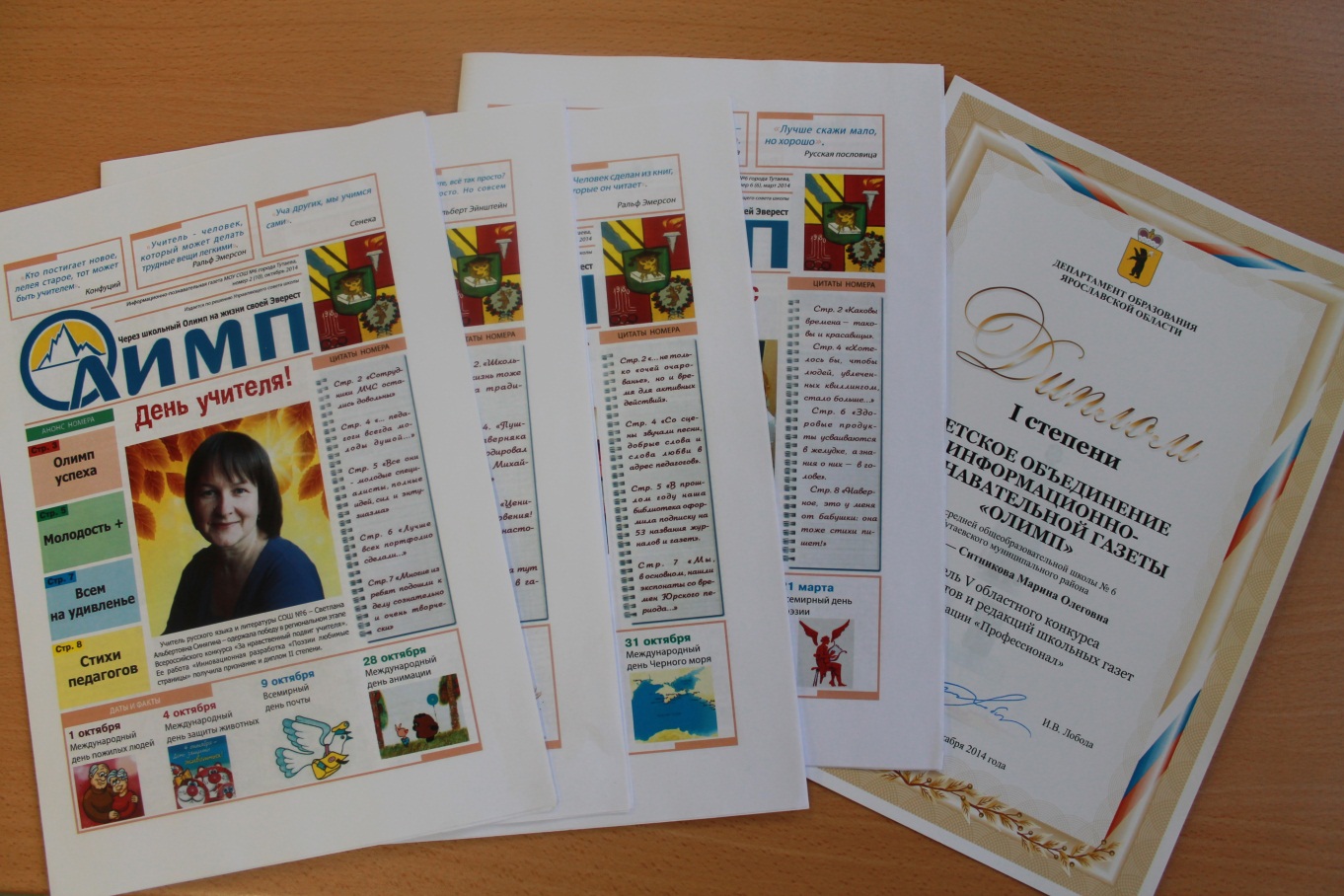 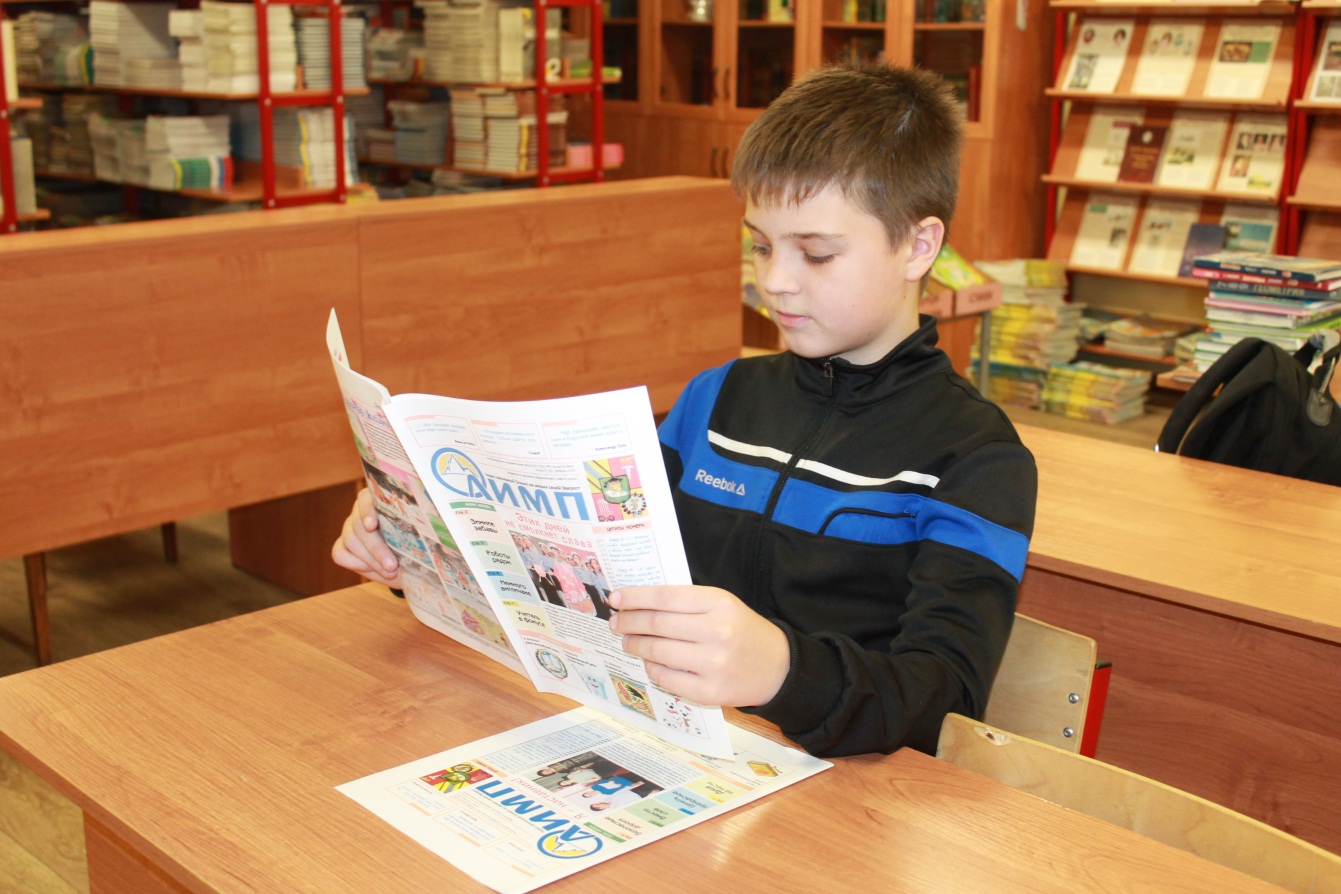 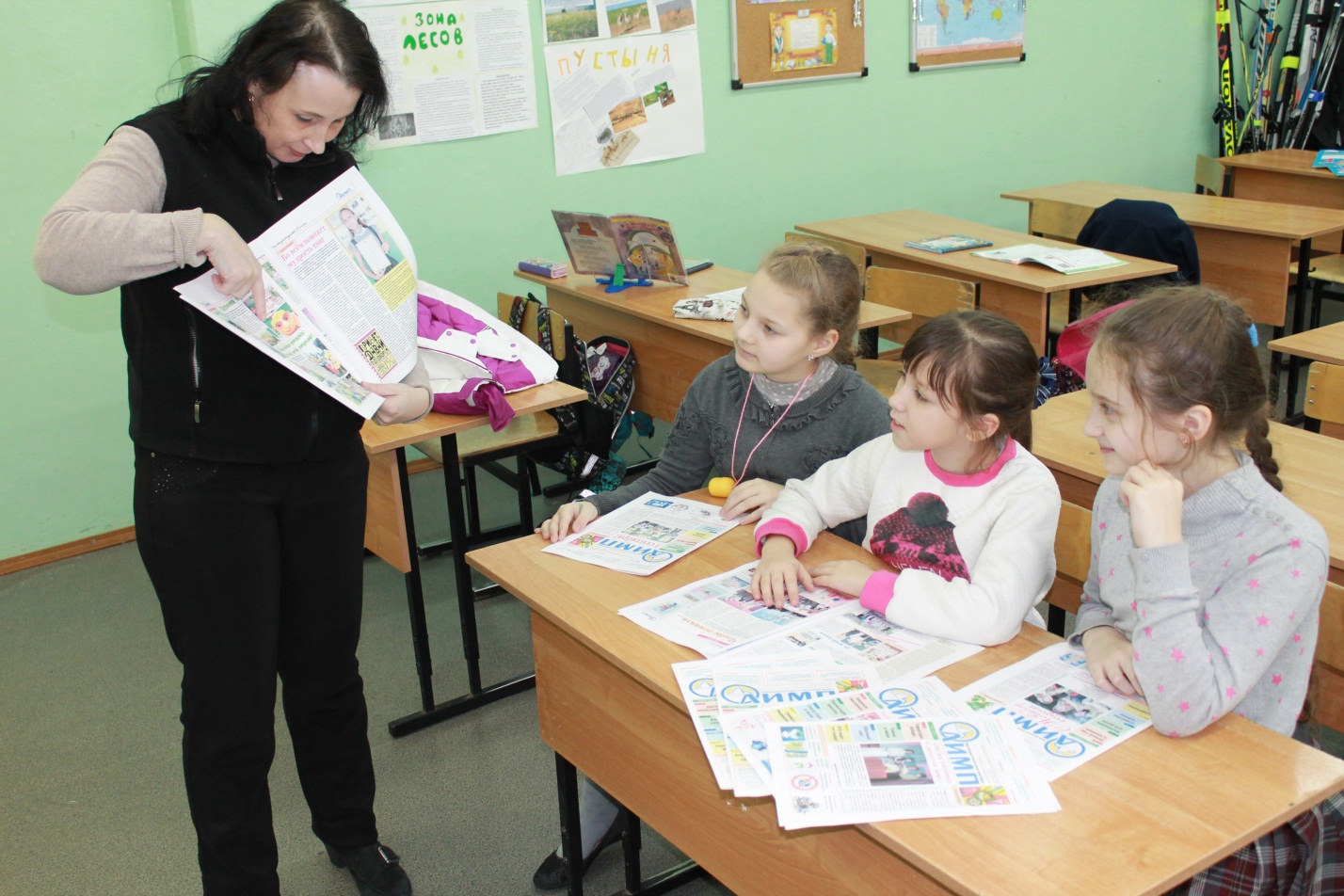 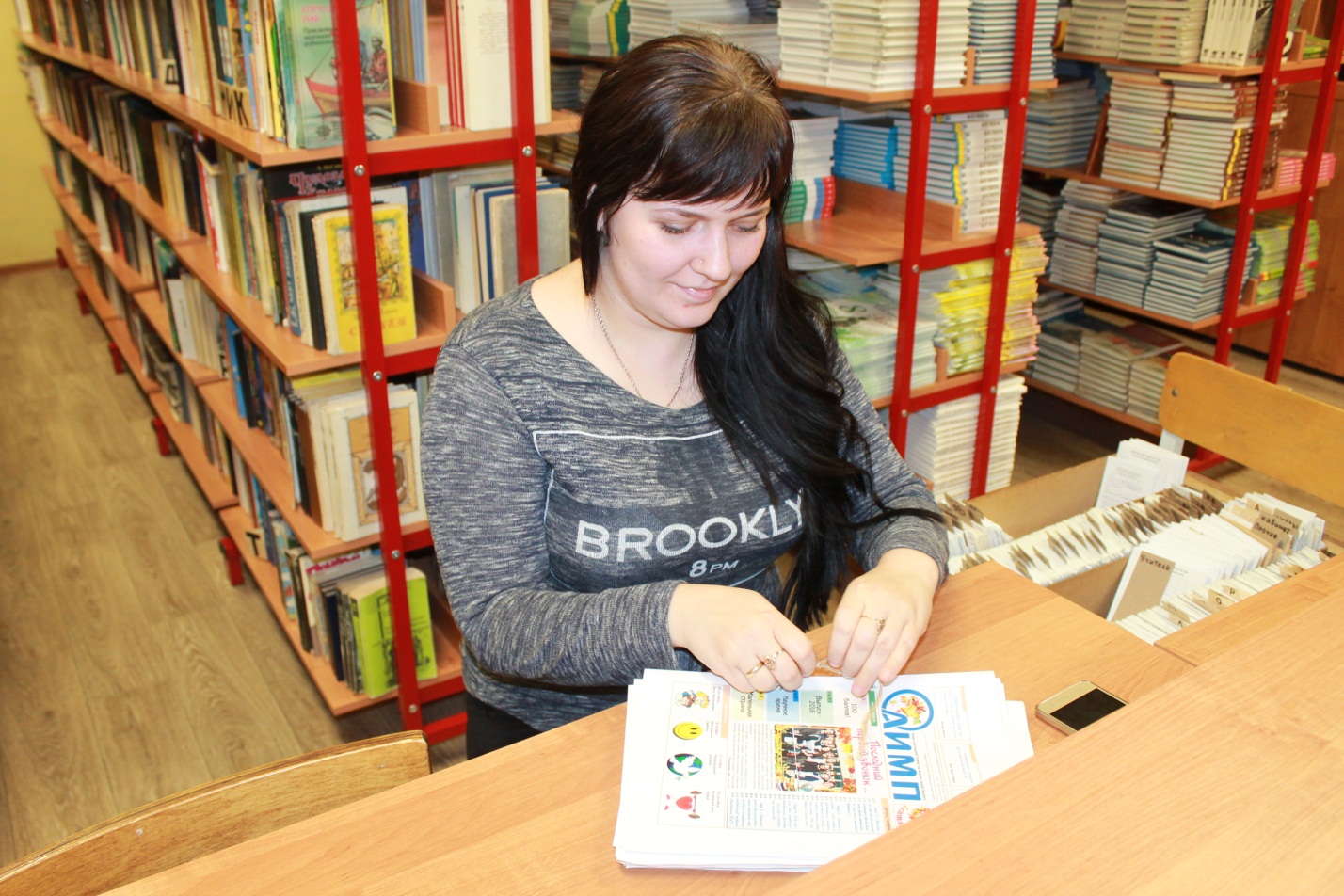 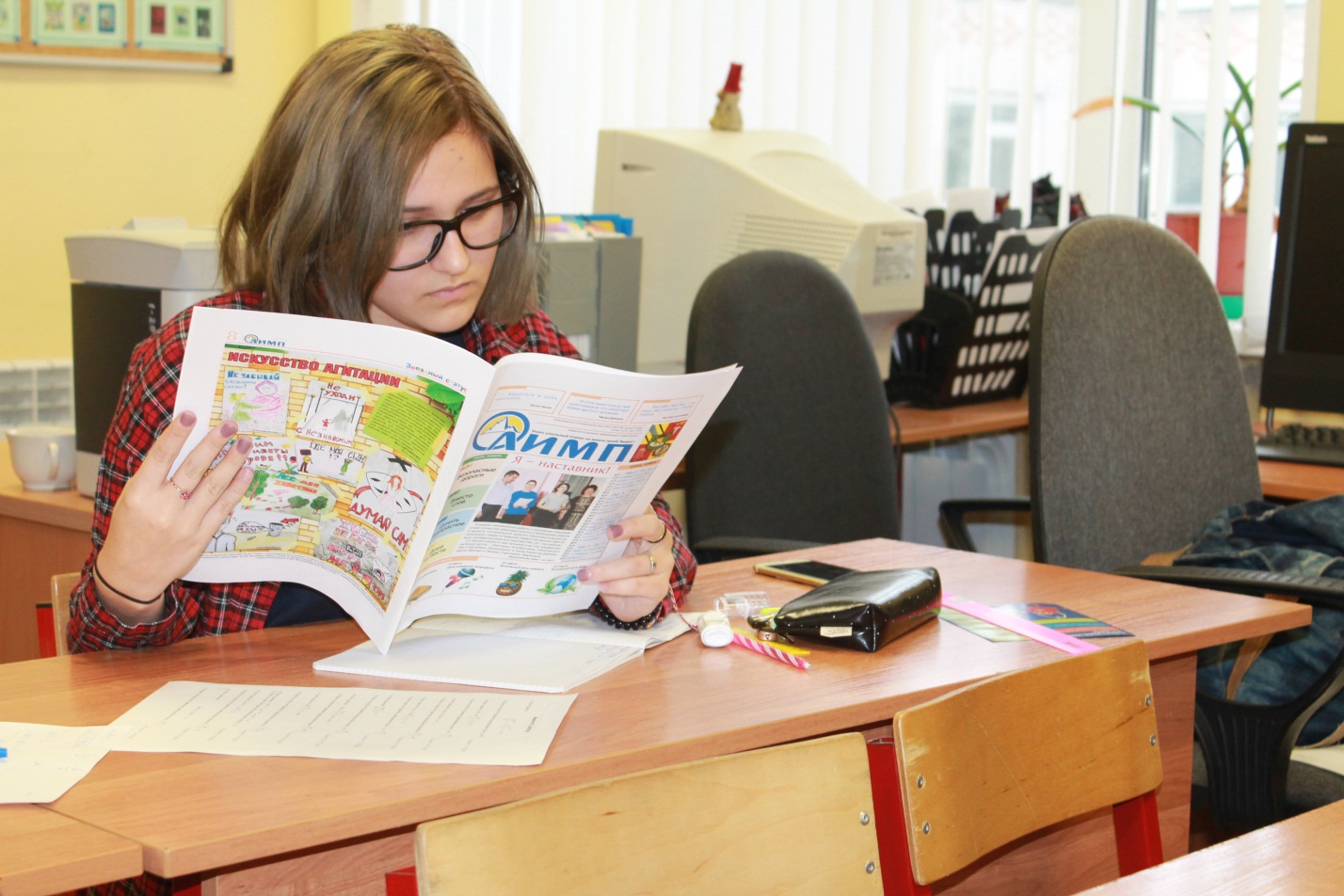 Редактор школьной газеты М.О. Ситникова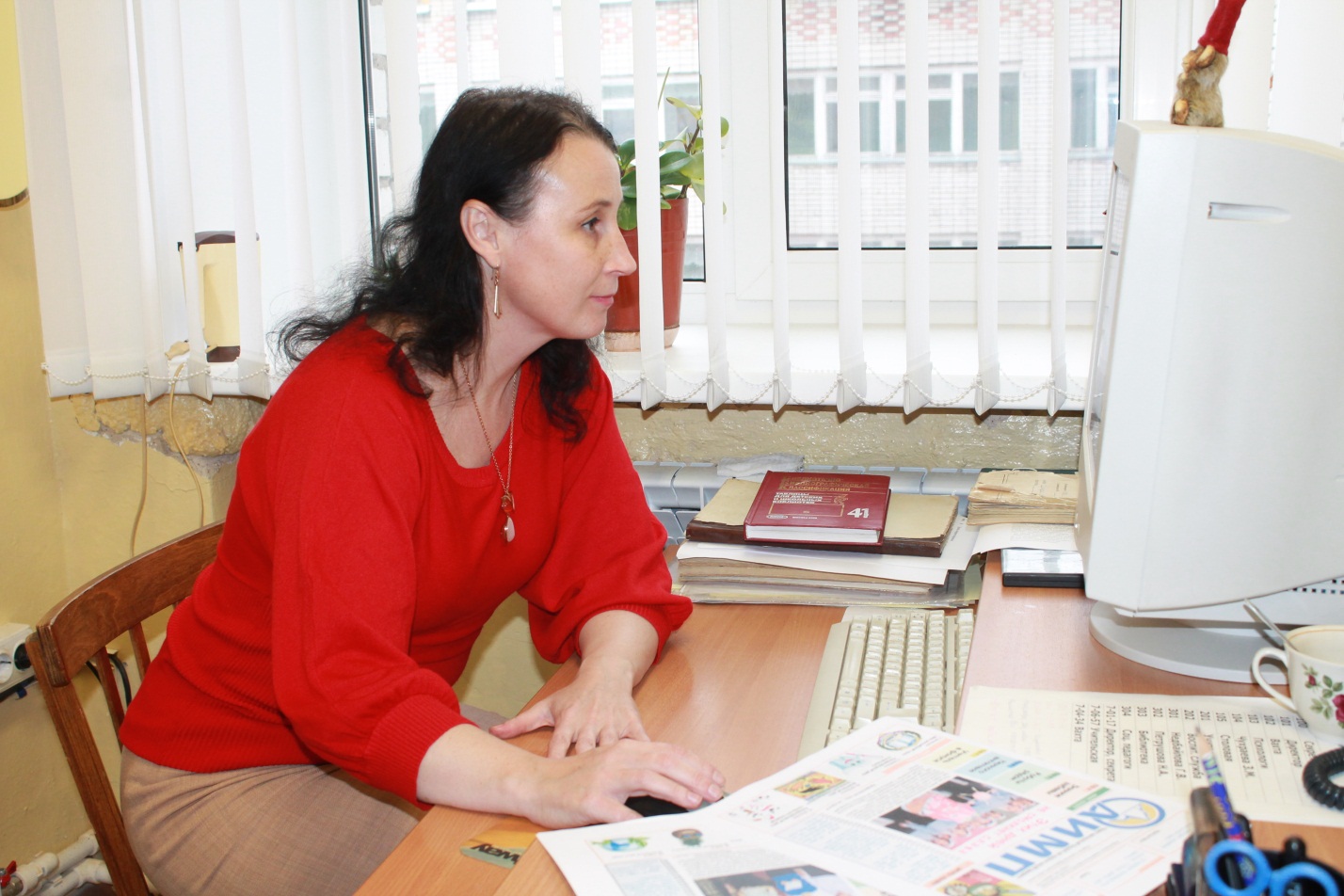 